ВЕДУЩИЙ МЕРОПРИЯТИЙ И ПРАЗДНИКОВ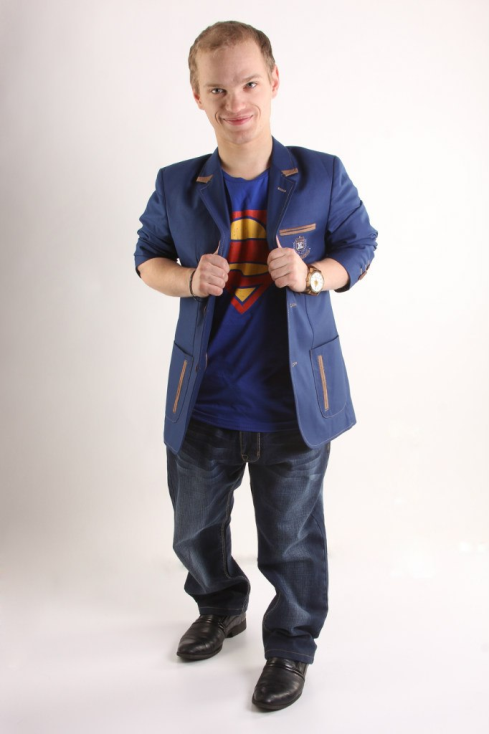 КИРИЛЛ КРУГЛОВГонорар – 25 000 руб.28 ЛЕТ. Год рождения – 1988.
Образование – высшее.  Закончил МГУТУ им. К.Г. Разумовского.
Специализация: уголовно-правовая. Провожу мероприятия:Для частных лиц:СвадьбыЮбилеиДни рожденияДля компаний:КорпоративыПрезентации, награжденияДеловые мероприятияКрупномасштабные:Концерты Дополнительные навыки:Певец. Веду мероприятия 8 лет, с 2008-го.Мероприятия, которые проводил:День городского поселения Икша, 2014День городского поселения Ермолино, 2014Рок фестиваль «COVER stream in ЭКСТРИМ»Заслуги:Номинант международной премии «Филантроп», 2010, МоскваУчастник Paraфестиваля, 2013, МоскваЛауреат районного конкурса «Семь нот надежды», 2010, ДмитровУчастник всероссийского фестиваля «Вместе мы сможем больше», 2008, МоскваКонтактыСайт http://kirill-kruglov.ru/Группа Вконтактеvk.com/veduschiy_dmitrovТелефон+7 (905) 522 63 18E-mailkruglovkirill-fps88@bk.ruInstagramkirill.kruglov     #ведущийКириллКругловОдноклассникиhttp://ok.ru/profile/523985529337                http://ok.ru/group/53903309799673